      Муниципальное Автономное Образовательное Учреждение     «Гимназия с углубленным изучением иностранных языков»                                      Психология            «Влияние цвета на характер человека»                                                                            Автор: Дурновцева Диана,  	       ученица 8А класса            	Педагог: Харитонова Светлана    	              Леонидовна,							учитель истории и обществознания                                              г.Чайковский                                                    2020г.
                                              СодержаниеВведение ___________________________________________________ 2Глава 1. Определение цвета; цветотерапия_________________________________________________3  Глава 2. Определение характера человека по  цвету ________________5Глава 3. Цвет в жизни человека _________________________________8Глава 4. Анкетирование________________________________________12Заключение __________________________________________________16   Литература ___________________________________________________18   Приложение 1. ________________________________________________19Приложение 2. Цветовой круг____________________________________20Приложение 3. Анкета___________________________________________21Приложение 4. Результаты анкетирования__________________________22                                                  Введение.Актуальность:Нас окружают много разных цветов. Мы их видим повсюду: дома и на улице, в растительном и животном мире, в быту и в школе,  на одежде и на других предметах – словом, многоцветье везде и каждый день. Какие-то цвета нам нравятся, а какие-то нет. Но каждый из нас отдает предпочтение определенному цвету. Порой по любимому цвету человека можно определить тип его характера. Так же от оттенков и  освещения зависит наша психика, настроение, чувства и мысли.Цель:Изучение влияния цветов на характер и психику человека.Задачи:Изучить восприятия цветов человеком.Проанализировать данные по статистике.Провести анкетирование.Обосновать влияния цвета на четы характера человека.Гипотеза:Влияние цвета на характер человека имеет большое значение.Объект:ПсихологияПредмет:Психология восприятия цвета.  В своей работе я использовала следующие методы исследования:1) теоретические - изучение литературы, анализ;2) эмпирические - наблюдение;3) социологические  - беседа, анкетирование;4) статистические методы - обработки данных и их обобщение, сравнения.                                                  Глава 1.                              Определение цвета; цветотерапия.Цвет (знач. 1) – один из видов красочного радужного свечения – от красного до фиолетового, а также их сочетаний или оттенков. Все цвета радуги. Темный, светлый ц. Яркий, блёклый ц. Красный ц. (цвет крови). Зелёный ц. (цвет травы). Чёрный ц. (цвет угля). Белый ц. (цвет снега). Ц. Кожи красноречия (ироническое) – о высокой риторике. Рассыпать перед слушателями цветы красноречия. [3]      Цвет играет немаловажную роль в жизни человека. Большое счастье, что мы видим мир в цвете. Без этого жизнь была бы скучной и унылой. Цвета являются символами тех или иных событий, радуют или раздражают, в связи, с чем делятся на «любимые» и «нелюбимые», в общем, наделяются особым смыслом. Выбор цветовой гаммы часто бывает бессознательным и по предпочтению того или иного цвета можно многое узнать о другом человеке.      Несмотря на то, что существующая цветовая гамма может казаться нам одинаковой для всех, и мы думаем, что другой человек видит цвет таким же, как его видим мы, на самом деле ощущение цвета в значительной мере зависит от многих факторов: культурных, социальных, физиологических, психологических и т.п. Оказывается, умело подбирая цвета, окружающие в жизни – одежды, обоев, мебели и т.п. – можно стать более эффективным в общении с другими, но также и повлиять на себя самого.                                       1.2 ЦветотерапияЦветотерапия (хромотерапия) — метод нетрадиционной медицины, воздействие разнообразно окрашенным цветом на человека с целью его излечения. Цветотерапия - это метод лечения цветом, который стал сегодня очень популярным. Еще в древности считалось, что воздействие цветом не только способно восстановить душевное равновесие, но и является серьезным лечебным фактором при многочисленных физических недугах. Цветотерапия родилась в древности. История цветотерапии началась в тот момент, когда люди заметили целительную силу солнечных лучей. Вскоре выяснилось, что отдельные цвета радуги тоже влияют на организм человека – успокаивают, лечат или, наоборот, вызывают дискомфорт. Цветом лечили в Египте, Китае, Индии, Персии. Один из методов древней цветотерапии заключался в следующем: в сосуды с фруктовым соком, содержащим, по представлениям египтян, энергию бога солнца Ра, помещали драгоценные камни того же цвета, что и сам фруктовый сок. Насыщенный таким образом напиток давали больным. В начале 1930-х гг. терапевтический эффект, который оказывают на организм различные цвета, был описан индийским ученым Д. Р. Гхадиали. По его мнению, органы и системы тела чувствительны к определенным цветам, которые стимулируют или замедляют их действие. Зная это, можно использовать различные цвета с лечебной целью. В середине 1950-х гг. швейцарский ученый Макс Люшер составил оригинальный цветовой тест. После многих экспериментов из 4500 тонов и оттенков были выбраны цвета, наиболее ярко влияющие на физиологию и психологию человека. Исследования, проведённые Люшером, показали, что цвет может изменить функции некоторых систем человеческого организма. Например, наблюдение оранжево-красного цвета увеличивает частоту пульса, дыхания, давление крови и в общем оказывает возбуждающее действие. Темно-синий цвет, напротив, приносит успокоение. По мнению психологов, «язык» цветов универсален, он действует независимо от религии и национальности. О том, насколько для нас важны яркие краски мира, говорит хотя бы тот факт, что организму для нормального функционирования необходимо, чтобы около 80 процентов всей поступающей в мозг информации приходилось на цветовое зрение. Целая треть объема нашего серого вещества отвечает за то, чтобы «переварить» ворох оттенков, видимых глазом. В мозгу даже есть специальный участок, отвечающий за расшифровку только цветовой информации. На сегодняшний день среди ученых существует устойчивое мнение, что цветотерапия является одним из самых перспективных и действенных методов лечения и оздоровления человека. Цветотерапия достаточно популярна в наши дни. По мнениям ученых, мозг человека воспринимает цвет подобно тому, как желудок еду. Таким образом, как нам иногда хочется определенной пищи, нашему организму временами необходим конкретный цвет. Причем терапия цветом для человека совершенно безопасна, тогда как прием синтетических лекарств обычно сопровождается многими побочными и нежелательными эффектами. Мы воспринимаем цвет главным образом с помощью зрения, но неосознанно мы впитываем его через кожу, мышцы и даже кости. Цвет, проникая таким образом в наш организм, вызывает определенные биохимические реакции в тканях, стимулирует важные железы, в том числе гипофиз. Эта железа порождает гормоны, управляющие функциями организма: сном, сексуальным возбуждением, обменом веществ, аппетитом. Воздействуя на наш организм, цвет может стать его целителем.Цвет одежды, которую мы утром выбираем, неслучаен. Мы интуитивно ищем тот цвет, в котором нуждаемся. Если утром чувствуем усталость, то выбираем одежду теплых цветов: оранжевую, желтого или красного цвета. А если пришли домой раздраженными, нервными, нам хочется сбросить яркие тона и одеться в спокойные: зеленоватые, голубые, синие. Почему? Этого требует наше физическое и психическое состояние.                                                      Глава 2.                            Определение характера человека.Хара́ктер (от др.-греч. χαρακτήρ «примета, отличительная черта, знак») — структура стойких, сравнительно постоянных психических свойств, определяющих особенности отношений и поведения личности. Когда говорят о характере, то обычно подразумевают под этим именно такую совокупность свойств и качеств личности, которые накладывают определённую печать на все её проявления и деяния. Черты характера составляют те существенные свойства человека, которые определяют тот или иной образ поведения, образ жизни.[1] Изучением характеров занимается наука характерология. Раздел психологии, который занимается изучением различий между характерами называется дифференциальной психологией.                   2.1 Определение характера человека по  цвету.В психологии понятия любимого цвета и особенностей характера тесно взаимосвязаны. При знакомстве можно многое узнать о человеке, судя по его предпочтениям в цветовой гамме. Определение характера и эмоционального склада зависит от того, какой тон человек предпочитает в интерьере своего дома, одежде, цвете машины..Цвет и характер человека связывали всегда, а в наше время с помощью специальных методик психолог может составить полный психологический портрет личности на основе одного параметра – выбора цвета. Каждый из нас отдает свое предпочтение определенному цвету. Это может быть как один цвет, так и сочетание нескольких цветов. Человек определяет свой любимый цвет на основе индивидуальных ассоциаций и представлений.  Таким образом, можно определять характер человека по его любимому цвету. Особенно у детей подросткового возраста можно заметить пристрастия к темным оттенкам цветов в одежде и не только. Например, британский психолог Б. Шварц считал, что можно определить некоторые особенности человека по цвету его автомобиля. Исследования российских психологов В. Петренко, В. Кучеренко показали взаимосвязь эмоционального состояния человека с выбором предпочтительного цвета. Психологи утверждают, что цвет и характер человека тесно взаимосвязаны. Характеристика человека по его любимому цвету может осуществляться с помощью довольно простого теста, который вы можете пройти самостоятельно.                                          Глава  3.                         Цвет в жизни человека.     Задумывались ли Вы, почему выбираете одежду определённой цветовой гаммы? Вы чувствуете себя комфортно в оранжевом или только в чёрном? Предпочтения в одежде, цвете интерьера, который Вы выбираете, могут рассказать много интересного и о чертах Вашего характера и даже о состоянии здоровья. Язык цвета универсален, он воспринимается одинаково независимо от национальной принадлежности и культуры. Цветовые воздействия играют немаловажную роль в жизни человека: цвет может повлиять на принятие решения, изменить Вашу реакцию или стать её причиной. Под воздействием определённого цвета может подняться давление или пропасть/повыситься аппетит. Мы не акцентируем внимание на цвете в повседневной жизни, и всю важность его воздействия понимаем только при отсутствии красок: например, в пасмурный, дождливый день мы чувствуем снижение настроения, энергетики, подавленность, и окружающий мир нам кажется неприветливым.  Цвет пробуждает в нас бессознательную реакцию, которая может различаться в зависимости от личных особенностей человека. Цвет, которому мы отдаём предпочтение в определённый момент жизни, может много поведать о нас самих: о наших проблемах, страхах, стремлениях. Для своей исследовательской работы я выбрала основный оттенки палитры цветов.Красный цвет и характерПредпочтение этому цвету отдают личности очень деятельные и активные во всех сферах жизни. Им свойственно стремление быть первыми и успешными. Они смелы, крепки духом, бескорыстны. Для таких жизненная рутина невыносима, поэтому они постоянно в движении, к чему побуждают и других. Сдаваться не в их правилах. Они властны, импульсивны, упрямы, нетерпеливы, непостоянны, самоуверенны, поэтому в советах не нуждаются.Несмотря на свою общительность, настоящих друзей не имеют, да и по сути не нуждаются в них. Ну а те, кто практически не вспоминает о красных оттенках склонны к уединенному и спокойному образу жизни, менее уверенны в себе и своих способностях, коммуникабельны, предпочитают сохранять мирные отношения и не рвутся в бой.Розовый цвет и характерЕго предпочитают утонченные, романтичные личности, любители мечтать и нежиться. Эти люди ограждают себя от всего, что могло бы нарушить их привычный комфорт и уют. Спокойное течение жизни для «розового» человека превыше всего. Планы таких людей по большей части всего лишь иллюзии, мечты о возвышенном.Они хотят много, но в реальности не получают того, чего так желали. Такие люди неспособны дать реальную оценку своим способностям и возможностям, поэтому нередко подводят и себя и других. Отсутствие же розового цвета или его минимальное использование человеком говорит о его прагматичном складе характера. Таким людям свойственно все просчитывать до мелочей и реально оценивать свои силы. На такого человека можно положиться, не сомневаясь.Оранжевый цвет и характерОтменное чувство стиля отличает любителей апельсиновых оттенков. Они интуитивно находчивы, обладают не дюжими способностями, артистичны, любят быть центром внимания в шумной компании. В отношениях предпочитают независимость, легки на подъем и готовы к любому экспромту. Отрицательные черты характера «оранжевых» людей — неискренность.Те у кого оранжевый цвет редкий в употреблении, находят удовольствие в компании одного друга, дружба с которым крепка и на всю жизнь. Из-за такой необщительности человек может прослыть тихоней и нелюдимым. Желтый цвет и характерЭто цвет обладателей жизнерадостного и общительного характера. Он притягивает смелых, пытливых умом людей, которым нравится браться за новое дело, заводить новые знакомства и получается это у них с легкостью. Их отличает непринужденность, спокойствие, интеллигентность, надежность и щедрость. «Желтые» люди любят нравиться другим и поэтому часто не терпят в этом отношении соперничества.Люди несклонные окружать себя желтым цветом скептично относятся ко всему новому, отдают предпочтение старым, надежным и проверенным вещам, так как боятся разочарований. Эти люди выглядят сосредоточенными, напряженными, чем и отталкивают от себя.Зеленый цвет и характерЛюбители зеленых оттенков, не боясь преодолевать любые трудности, постоянно стремятся к стабильности, прилежности во всех сферах жизни. У таких людей все идеально и на своих местах. Прямолинейность и нежелание идти на компромисс доводит их порой до крайностей: все должно быть по-ихнему и никак иначе. Поэтому такая неутомимая идеализация самого себя и своих решений автоматически побуждает их изменять и переделывать других людей.Не любитель зеленого цвета боится жизненных трудностей, и если они на него сваливаются, то стонет под их гнетом и обвиняет других. Такой человек склонен к критичности.Голубой цвет и характерЦвет неба, глубокий, бездонный, свободный. Этот цвет манит тех, кто всем своим существом любит и ценит жизнь, семейные узы, любимую работу, надежных друзей, поэтому, как правило, в этих сферах жизни достигают большого успеха, отдавая себя всего и желая признания и ответной любви. Для этих людей невыносимо одиночество. Не любители голубого ощущают внутреннее неудовлетворение жизнью, желание что-то изменить в ней, вырваться из однообразия и рутины. Они ответственны, совестливы, но устают оттого, что вечно всем нужны. Белый цвет и характерЦвет чистоты и совершенства. Этот цвет притягивает аккуратистов, самодостаточных и осторожных людей. Они предпочитают ровные линии, симметричные формы. Порой чрезмерная аккуратность приводит к ненужной суетливости. Минимальное использование белого цвета говорит об уравновешенном и уверенном в себе человеке. Беспорядок в комнате или на голове совершенно не смущает таких людей. Они немногословны, но с ними можно вести долгую, приятную и глубокую беседу.Черный цвет и характерПредпочитают этот цвет люди, которые за внешней непроницаемостью прячут ранимую и страстную натуру. В свой внутренний мир пускают только избранных. Даже при длительном общении узнать такого человека невозможно, так как он тщательно скрывает свою сущность. Как правило, это отшельники, одиночки. Свою вторую половину по жизни ищут очень долго, порой так и не находя ее, замыкаются в себе еще больше. У некоторых черный цвет ассоциируется со смертью, страхом и безысходность, поэтому избегают его.  Выбор цвета также зависит от пола человека. (Приложение1)                                                 Глава 4.                              Тест Люшера. Тестирование.В своей исследовательской работе для проведения практической части я выбрала известный тест по определению характера и состояния под влиянием цветов психолога Люшера.Цветовой тест Люшера — проективная методика исследования личности[1] и впервые опубликованная швейцарским психотерапевтом[2] Максом Люшером в 1949 году. Тест Люшера по своей структуре напоминает тест цветовых пирамид Пфистера (1951), имеется также сходство с тестом Фрилинга[3], особенно при сопоставлении восьмицветового теста Люшера с соответствующими карточками Фрилинга.По мнению Люшера, восприятие цвета объективно и универсально, но цветовые предпочтения являются субъективными, и это различие позволяет объективно измерить субъективные состояния с помощью цветового теста.Восьмицветовой тест Люшера – это самый популярный в мире тест среди всех остальных тестов Люшера. Во многих странах существуют издания этого теста, руководства к нему переведены на все основные языки мира. Размер используемых карточек может варьировать, но чаще используют размер 5×8 см. После издания в США Яном Скоттом книги "Цветовой тест Люшера" мэтр стал последовательно приуменьшать роль своего теста как диагностического инструмента, сравнивая его с «губной гармошкой по сравнению с симфоническим оркестром» полного теста Люшера. Однако популярность во всем мире восьмицветового теста по-прежнему высока. Восьмицветовой тест Люшера остается ценным диагностическим инструментом, который как настоящее произведение ведет свою дальнейшую жизнь уже независимо от воли своего автора.Процедура проведения:Сама процедура тестирования состоит в упорядочивании цветов испытуемым по степени их субъективной приятности. Тестирование проводится при естественном освещении, однако недопустимо воздействие на таблицу цветов прямого солнечного света. Инструкция предусматривает просьбу отвлечься от ассоциаций, связанных с модой, традициями, общепринятыми вкусами и постараться выбирать цвета только исходя из своего личного отношения.Поскольку выбор цвета основан на бессознательных процессах, он указывает на то, каков человек на самом деле, а не на то, каким он себя представляет или каким бы он хотел быть, как это часто случается при использовании опросных методов.Результаты цветовой диагностики Люшера позволяют произвести индивидуальную оценку и дать профессиональные рекомендации о том, как можно избежать психологического стресса и физиологических симптомов, к которым он приводит. Кроме того, тест Люшера предоставляет дополнительную информацию для психотерапии.Сторонники применения теста Люшера утверждают, что он позволяет провести быстрый и глубокий анализ личности на основе информации, полученной при простом ранжировании цветов. Этапы:1)Я составила анкету, состоящую из инструкции и двух столбцов по 8 строк в каждом. На экране я выводила таблицу с восемью цветами.(Приложение3)2)Провела анкетирование на двух классах 8 «А» и 6 «В».3)Проанализировала полученную информацию и составила таблицу. С учетом полученных результатов тестирования целесообразно организовать мероприятия по регуляции и саморегуляции психических состояний, аутогенной тренировки. Повторное тестирование после таких мероприятий (в сочетании с другими методиками) может дать информацию о снижении тревожности, напряженности.Результат тестирования:
В тестировании приняли участие учащиеся  двух классов в количестве 45 человек. Наибольшее число участников анкетирования остановили свой выбор на 2-х вариантах цветовых сочетаний: на желтом и фиолетовом и на фиолетовом и желтом цветах, что означает нахождение участников в состоянии небольшой эйфории, в состоянии стремления к ярким событиям и желания произвести впечатление,  а также фантазирования и возбуждения. Это возможно объяснить присутствием у участников анкетирования приподнятого настроения, легкой взволнованности и ожидания, свойственного для данной возрастной категории. В тоже время некоторые участники тестирования выбрали цветовые сочетания, характеризующие их некоторое негативное состояние, чувство угнетенности и беспокойства. Тест показал, что выбор цвета нередко отражает направленность человека на определенную деятельность, настроение, функциональное состояние и наиболее устойчивые черты личности.                                             Заключение.В начале исследования я выдвинула гипотезу о том, что влияние цвета на характер и психику человека имеет большое значение, а также мною были поставлены основные задачи, которые были рассмотрены в процессе исследовательской работы: изучение восприятия цветов человеком, анализ данных по статистике, проведение анкетирования, рассмотреть влияние цвета на черты характера человека.В теоретической части своей работы я изучила само влияние цвета на характер и психику. Специалисты в области психологии выяснили, что влияние цвета на здоровье человека определяется не только психологическим аспектом, но и физиологическими процессами. Анализ данных  по статистике показал, что различные целевые группы, например, мужчины и женщины, по разному воспринимают цвет и проявляют свои цветовые предпочтения.  Женщины в большей степени, чем мужчины предпочитают фиолетовый (27%), что характеризует женщин как более утонченными и романтичными. У мужчин же больше преобладает выбор синего (42%) и зеленого (25%). Выбор синего означает жизнелюбие, а зеленый – упорядоченность, стремление к идеалу, гармоничному устрою жизни.  В практической части я провела известный цветовой тест Люшера, который позволил узнать о состоянии и характере испытуемых. В тестировании приняли участие учащиеся  двух классов в количестве 45 человек. Наибольшее число участников анкетирования остановили свой выбор на 2-х вариантах цветовых сочетаний: на желтом и фиолетовом и на фиолетовом и желтом цветах, что означает нахождение участников в состоянии небольшой эйфории, в состоянии стремления к ярким событиям и желания произвести впечатление,  а также фантазирования и возбуждения. Это возможно объяснить присутствием у участников анкетирования приподнятого настроения, легкой взволнованности и ожидания, свойственного для данной возрастной категории. В тоже время некоторые участники тестирования выбрали цветовые сочетания, характеризующие их некоторое негативное состояние, чувство угнетенности и беспокойства. Тест показал, что выбор цвета нередко отражает направленность человека на определенную деятельность, настроение, функциональное состояние и наиболее устойчивые черты личности. Таким образом, можно сказать, что влияние цвета на человека имеет большое значение.                                      ЛитератураСтатья по материалам книги Полины Роусон «Техника общения» http://mirrosta.ru/psichologiya-obscheniya/tsvet-odezhdi-vliyaet-na-vospriyatiya-vas-drugimi-liudmi.htmlЦветовая психодиагностика © Б.А.Базыма https://psyfactor.org/lib/colorpsy8.htm Определение характера человека https://ru.wikipedia.org/wiki/   Статья: Цветовой тест Люшера, полный вариант методики.https://psycabi.net/testy/553-tsvetovoj-test-lyushera-polnyj-variant-metodiki Биография Люшера; создание клинического теста. https://ru.wikipedia.org/wiki/ Приложение 1.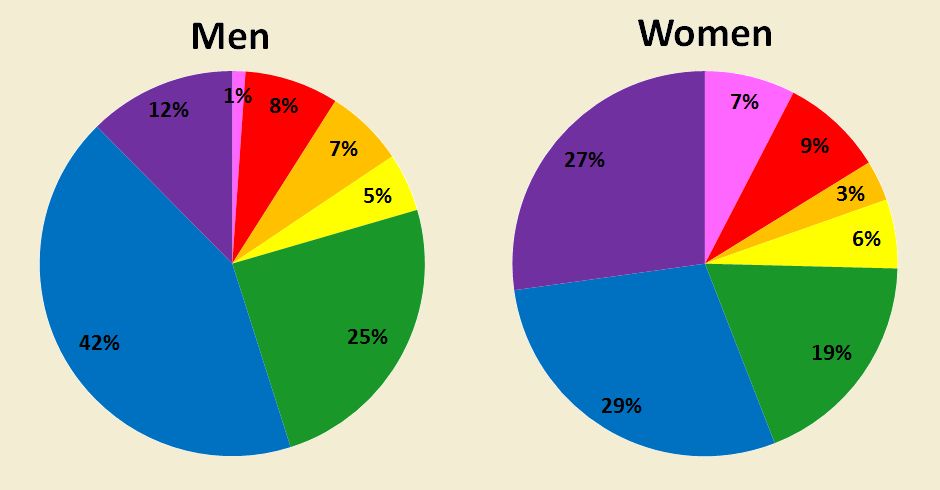 Приложение 2.Цветовой круг.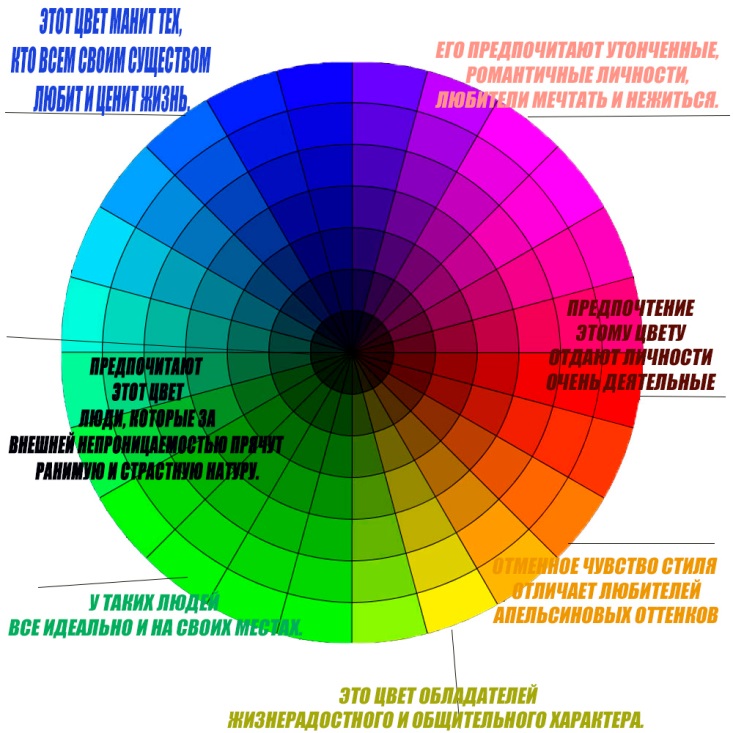 Приложение 3. Анкета.Выберите, цвет, который сейчас наиболее Вам приятен. Просьба к Вам при этом не связывать цвет карточки с цветом Вашей одежды или машины, отвлечься от них. Затем из оставшихся семи цветов выберите наиболее приятный. Повторите процедуру с оставшимися шести цветами, затем пятью и так до конца. Записывайте цвета в том порядке, котором они были выбраны от наиболее приятного до наименее. 1.                                                                                           1.	2 .                                                                                          2.3.                                                                                           3.4.                                                                                           4.5.                                                                                           5.6.                                                                                           6.7.                                                                                           7.8.                                                                                           8.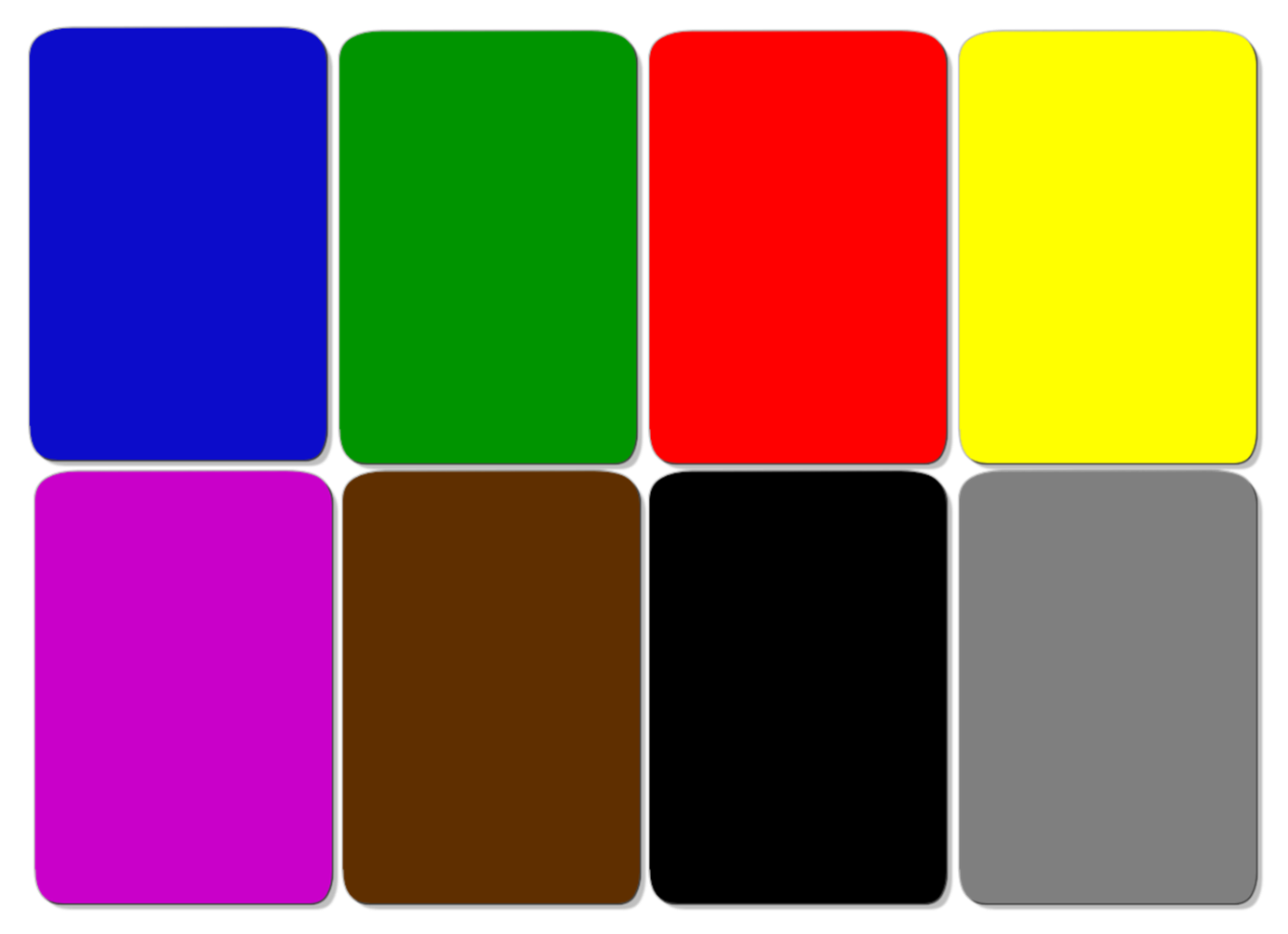 Приложение 4.Результаты анкетирования.1.+1+2 (синий и зеленый) — чувство удовлетворенности, спокойствия, стремление к спокойной обстановке, нежелание участвовать в конфликтах, стрессе.----------------2.+1 +3 (синий и красный) — чувство целостности, активное и не всегда осознанное стремление к тесным отношениям. Потребность во внимании со стороны других.
-------------------3.+1+4 (синий и желтый) – небольшое беспокойство, эмоциональное и не всегда осознанное стремление к тесным отношениям. Потребность во внимании со стороны других.Испытуемый №404.+1 +5 (синий и фиолетовый) — небольшое беспокойство, потребность в тонком окружении, стремление к эстетическому.------------------5.+1 +6 (синий и коричневый) — чувство беспокойства, страх одиночества, стремление уйти от конфликтов, избежать стресса.---------------6.+1 +7 (синий и черный) — негативное состояние, стремление к покою, отдыху, неудовлетворенность отношением к себе, негативное отношение к ситуации.---------------     7.+1 +0 (синий и серый) — негативное состояние, потребность освободиться от стресса, стремление к покою, отдыху.--------------8.+2 +1 (зеленый и синий) — позитивное состояние, стремление к признанию, к деятельности, обеспечивающей успех.
Испытуемый №139.+2 +3 (зеленый и красный) — активное стремление к успеху, к самостоятельным решениям, преодолению преград в деятельности.--------------10.+2 +4 (зеленый и желтый) — небольшое беспокойство, стремление к признанию, популярности, желание произвести впечатление.Испытуемый №3911.+2 +5 (зеленый и фиолетовый) — небольшое беспокойство, стремление к признанию, популярности, желание супервпечатлений, повышенное внимание к реакциям окружающих на свои поступки.Испытуемый №2912.+2 +6 (зеленый и коричневый) — чувство неудовлетворенности, усталости, переоценка значимости отношения к себе со стороны окружающих.-------------13.+2 +7 (зеленый и черный) — чувство обиды, злости, стремление к жесткости, авторитетности в отношениях.Испытуемый №1514.+2 +0 (зеленый и серый) — чувство неудовлетворенности, стремление к признанию, желание произвести впечатление.-------------15.+3 +1 (красный и синий) — деловое возбуждение, активное стремление к деятельности, впечатлениям, удовольствиям.--------------16.+3 +2 (красный и зеленый) — деловое возбуждение, активное стремление к цели, преодолению всех трудностей, стремление к высокой оценке своей деятельности.-------------17.+3 +4 (красный и желтый) — деловое, слегка повышенное возбуждение, увлеченность, оптимизм, стремление контактам, расширение сферы деятельности.Испытуемый №3618.+3 +5 (красный и фиолетовый) — повышенное возбуждение, не всегда адекватная увлеченность, стремление произвести впечатление.-------------19.+3 +6 (красный и коричневый) — негативное настроние, огорчение из-за неудачи, нежелание лишиться благ приятной ситуации.------------20.+3 +7 (красный и черный) — негативное настроение злость, стремление уйти из неблагоприятной ситуации.Испытуемый №43Испытуемый №28Испытуемый №621.+3 +0 (красный и серый) — чувство неудовлетворенности, направленность на рискованное действие.---------------22.+4 +1 (желтый и синий) — настроение в общем положительное, стремление к позитивному эмоциональному состоянию, взаимовыдержке. Испытуемый №3823.+4 +2 (желтый и зеленый) — настроение в общем положительное, желание поиска первых путей решения стоящих задач, стремление к самоутверждению.-------------24.+4 +3 (желтый и красный) — несколько повышенное деловое возбуждение, стремление к широкой активноеИспытуемый №45Испытуемый №10Испытуемый №9Испытуемый №325.+4 +5 (желтый и фиолетовый) — небольшая эйфория, стремление к ярким событиям, желание произвести впечатление.Испытуемый №44,Испытуемый №41Испытуемый №32Испытуемый №31Испытуемый №2726.+4 +6 (желтый и коричневый) — негативное настроение, огорчение и потребность в эмоциональной разрядке и отдыхе.Испытуемый №1927.+4 +7 (желтый и черный) — весьма негативное настроение, стремление уйти от любых проблем, склонность к необходимым, малоадекватным решениям.-------------28.+4 +0 (желтый и серый) — негативное угнетенное стояние,  стремление выйти из неприятной ситуации, четкое представление о том, как это сделать.-------------29.+5 +1 (фиолетовый и синий) — неопределенное настроение, стремление к согласию и гармонии.Испытуемый №20Испытуемый №430.+5 +2 (фиолетовый и зеленый) — настороженность, желание произвести впечатление.Испытуемый №16Испытумый №2631.+5 +3 (фиолетовый и красный) — некоторое возбуждение, увлеченность, активное стремление произвести впечатление.Испытуемый №37Испытуемый №34Испытуемый №33Испытуемый №2532.+5 +4 (фиолетовый и желтый) — возбуждение, фантазирование, стремление к ярким событиям.Испытуемый №35Испытуемый №23Испытуемый №22Испытуемый №21Испытуемый №17Испытуемый №1133.+5 +6 (фиолетовый и коричневый) — возбуждение, направленность на сильные эмоциональные переживания.--------------34.+5 +7 (фиолетовый и черный) — негативное состояние.---------------35.+5 +0 (фиолетовый и серый) — напряжение, стремление оградить себя от конфликтов, стресса.Испытуемый №2436.+6 +1 (коричневый и синий) — напряжение, страх одиночества, желание уйти из неблагоприятной ситуации.---------------37.+6 +2 (коричневый и зеленый) — чувство беспокойства, стремление к строгому контролю над собой, чтобы избежать ошибки.---------------38.+6 +3 (коричневый и красный) — активное стремление к эмоциональной разрядке.---------------39.+6 +4 (коричневый и желтый) — утрата веры в положительные перспективы, вероятность необдуманных решений («мне все равно»).--------------40.+6 +5 (коричневый и фиолетовый) — чувство неудовлетворенности, стремление к комфорту.-----------41.+6 +7 (коричневый и черный) — негативное состояние, разочарованность, стремление к покою, желание уйти от активности.-------------42.+6 +0 (коричневый и серый) — весьма негативное состояние, стремление уйти от сложных проблем, а не бороться с ними.--------------43.+7 +1 (черный и синий) — весьма негативное состояние, стремление уйти от проблем («оставили бы в покое».Испытуемый №3044.+7 +2 (черный и зеленый) — возбуждение, гневное отношение к окружающим, не всегда адекватное упрямство.-------------45.+7 +3 (черный и красный) — сильное возбуждение, возможны аффективные поступки.Испытуемый №18Испытуемый №1246.+7+4 (черный и желтый) — весьма негативное состояние, отчаяние, суицидные мыслиИспытуемый №1447.+7 +5 (черный и фиолетовый) — напряженность, мечты о гармонии------------48.+7 +6 (черный и коричневый) — возбуждение, постановка нереальных задач, стремление уйти от беспокойных мыслей, неблагоприятных ситуаций.-----------49.+7 +0 (черный и серый) — чувство безнадежности, обреченности, стремление сопротивляться всему, неадекватность.-----------50.+0 +1 (серый и синий) — негативное состояние, желание спокойной ситуации.Испытуемый №851.+0 +2 (серый и зеленый) — негативное состояние, ощущение враждебности окружающих и желание оградиться от среды.Испытуемый №552.+0 +3 (серый и красный) — негативное состояние, возвышенные требования к окружающим, не всегда адекватная активность.------------53.+0 +4 (серый и желтый) — негативное состояние, стремление уйти от проблем, а не решать их.---------54.+0 +5 (серый и фиолетовый) — чувство беспокойства и настороженности, стремление скрыть это чувство.Испытуемый№7Испытуемый№155.+0 +6 (серый и коричневый) — весьма негативное стояние, стремление уйти от всего сложного, трудного, от волнения.--------56.+0 +7 (серый и черный) — весьма негативное состояние, обида, чувство угнетенности, вероятность неадекватных решений.Испытуемый№42Испытуемый№2